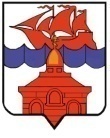 РОССИЙСКАЯ  ФЕДЕРАЦИЯКРАСНОЯРСКИЙ КРАЙТАЙМЫРСКИЙ ДОЛГАНО-НЕНЕЦКИЙ МУНИЦИПАЛЬНЫЙ РАЙОНХАТАНГСКИЙ СЕЛЬСКИЙ СОВЕТ ДЕПУТАТОВРЕШЕНИЕ08 мая 2015 года                                                                                                           № 197-РСОб отмене Решения Хатангского сельскогоСовета депутатов «О внесении изменений в Устав сельского поселения Хатанга в первом чтении» 	В соответствии со статьями 27, 51 Устава сельского поселения Хатанга, Хатангский сельский Совет депутатов:РЕШИЛ:1. Отменить Решение Хатангского сельского Совета депутатов № 193–РС от 22 апреля 2015 года «О внесении изменений и дополнений в Устав сельского поселения Хатанга в первом чтении» 2. Настоящее Решение вступает в силу со дня его официального опубликования.Глава сельского поселения Хатанга                                                          А.В. Кулешов